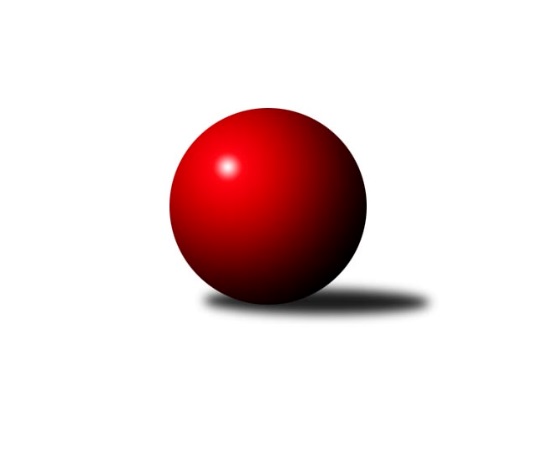 Č.15Ročník 2018/2019	22.2.2019Nejlepšího výkonu v tomto kole: 1645 dosáhlo družstvo: KK Hranice Meziokresní přebor - Nový Jičín, Přerov, Vsetín 2018/2019Výsledky 15. kolaSouhrnný přehled výsledků:TJ Nový Jičín˝C˝	- Kelč˝B˝	1:5	1512:1544	3.0:5.0	20.2.TJ Nový Jičín˝B˝	- TJ Frenštát pod Radhoštěm 	5:1	1602:1558	4.0:4.0	21.2.TJ Spartak Bílovec˝B˝	- KK Lipník nad Bečvou˝C˝	6:0	       kontumačně		21.2.KK Hranice 	- TJ Odry C	5:1	1645:1603	5.0:3.0	22.2.Tabulka družstev:	1.	KK Hranice	15	13	1	1	71.0 : 19.0 	82.5 : 37.5 	 1585	27	2.	TJ Odry C	15	12	1	2	62.0 : 28.0 	76.0 : 44.0 	 1580	25	3.	Kelč˝B˝	15	8	1	6	48.0 : 42.0 	59.0 : 61.0 	 1558	17	4.	TJ Spartak Bílovec˝B˝	15	7	0	8	44.0 : 46.0 	62.5 : 57.5 	 1524	14	5.	TJ Nový Jičín˝C˝	15	6	1	8	41.0 : 49.0 	51.0 : 69.0 	 1475	13	6.	KK Lipník nad Bečvou˝C˝	15	5	0	10	35.0 : 55.0 	49.0 : 71.0 	 1491	10	7.	TJ Frenštát pod Radhoštěm	15	4	0	11	32.0 : 58.0 	54.0 : 66.0 	 1462	8	8.	TJ Nový Jičín˝B˝	15	3	0	12	27.0 : 63.0 	46.0 : 74.0 	 1469	6Podrobné výsledky kola:	 TJ Nový Jičín˝C˝	1512	1:5	1544	Kelč˝B˝	Nikolas Chovanec	 	 184 	 182 		366 	 1:1 	 380 	 	202 	 178		Josef Chvatík	Tomáš Polášek	 	 185 	 182 		367 	 0:2 	 390 	 	190 	 200		Martin Jarábek	Ivana Volná	 	 209 	 172 		381 	 1:1 	 383 	 	201 	 182		Antonín Pitrun	Martin Pavič	 	 193 	 205 		398 	 1:1 	 391 	 	195 	 196		Jan Mlčákrozhodčí: VolnáNejlepší výkon utkání: 398 - Martin Pavič	 TJ Nový Jičín˝B˝	1602	5:1	1558	TJ Frenštát pod Radhoštěm 	Jan Schwarzer	 	 201 	 208 		409 	 1:1 	 399 	 	189 	 210		Milan Kučera	Martin D´Agnolo	 	 197 	 223 		420 	 1:1 	 400 	 	173 	 227		Martin Vavroš	Miroslav Bár	 	 179 	 198 		377 	 0:2 	 416 	 	214 	 202		Miroslav Makový	Jiří Plešek	 	 196 	 200 		396 	 2:0 	 343 	 	169 	 174		Miroslav Barošrozhodčí: Tichánek PetrNejlepší výkon utkání: 420 - Martin D´Agnolo	 TJ Spartak Bílovec˝B˝		6:0		KK Lipník nad Bečvou˝C˝rozhodčí: KONTUMACE	 KK Hranice 	1645	5:1	1603	TJ Odry C	Josef Schwarz	 	 218 	 208 		426 	 1.5:0.5 	 422 	 	214 	 208		Pavel Šustek	František Opravil	 	 226 	 208 		434 	 1.5:0.5 	 398 	 	190 	 208		Pavel Janča	Jaroslav Ledvina	 	 176 	 217 		393 	 1:1 	 397 	 	203 	 194		Radim Babinec	Anna Ledvinová	 	 193 	 199 		392 	 1:1 	 386 	 	200 	 186		Věra Ovšákovározhodčí: Vedoucí družstevNejlepší výkon utkání: 434 - František OpravilPořadí jednotlivců:	jméno hráče	družstvo	celkem	plné	dorážka	chyby	poměr kuž.	Maximum	1.	Milan Kučera 	TJ Frenštát pod Radhoštěm 	412.93	286.0	127.0	6.8	6/7	(428)	2.	Anna Ledvinová 	KK Hranice 	410.06	283.7	126.4	4.0	7/7	(454)	3.	František Opravil 	KK Hranice 	408.38	289.3	119.0	7.8	6/7	(446)	4.	Ladislav Mandák 	KK Lipník nad Bečvou˝C˝	403.58	276.8	126.8	5.9	6/7	(432)	5.	Michal Kudela 	TJ Spartak Bílovec˝B˝	400.67	282.8	117.9	6.3	6/7	(420)	6.	Radim Babinec 	TJ Odry C	400.43	278.9	121.5	6.6	7/7	(422)	7.	Pavel Janča 	TJ Odry C	399.13	281.6	117.5	8.3	5/7	(432)	8.	Josef Chvatík 	Kelč˝B˝	398.00	281.5	116.5	8.7	7/7	(416)	9.	Jan Špalek 	KK Lipník nad Bečvou˝C˝	397.65	277.9	119.8	7.7	7/7	(414)	10.	Martin Pavič 	TJ Nový Jičín˝C˝	393.98	273.1	120.9	8.5	5/7	(420)	11.	Jaroslav Ledvina 	KK Hranice 	393.46	278.2	115.2	10.2	7/7	(426)	12.	Jiří Janošek 	Kelč˝B˝	392.96	270.7	122.3	7.6	6/7	(429)	13.	Rudolf Chuděj 	TJ Odry C	390.19	274.1	116.1	9.4	7/7	(424)	14.	Přemysl Horák 	TJ Spartak Bílovec˝B˝	389.93	274.2	115.7	9.0	7/7	(415)	15.	Jan Schwarzer 	TJ Nový Jičín˝B˝	383.70	271.6	112.1	11.1	5/7	(409)	16.	Věra Ovšáková 	TJ Odry C	382.13	275.4	106.7	11.7	6/7	(416)	17.	Stanislav Pitrun 	Kelč˝B˝	381.93	268.2	113.7	11.7	5/7	(426)	18.	Jiří Plešek 	TJ Nový Jičín˝B˝	381.64	272.5	109.1	11.2	6/7	(406)	19.	Emil Rubač 	TJ Spartak Bílovec˝B˝	381.04	274.6	106.4	13.5	6/7	(414)	20.	Antonín Pitrun 	Kelč˝B˝	379.32	270.3	109.0	10.7	7/7	(415)	21.	Nikolas Chovanec 	TJ Nový Jičín˝C˝	379.24	270.8	108.4	11.4	7/7	(419)	22.	Ivana Volná 	TJ Nový Jičín˝C˝	379.04	268.8	110.3	10.0	6/7	(414)	23.	Miroslav Makový 	TJ Frenštát pod Radhoštěm 	378.40	274.4	104.0	9.4	5/7	(421)	24.	Kamila Macíková 	KK Lipník nad Bečvou˝C˝	375.83	267.8	108.0	10.2	7/7	(406)	25.	Miroslav Bár 	TJ Nový Jičín˝B˝	366.79	269.5	97.3	13.5	6/7	(422)	26.	Petr Tichánek 	TJ Nový Jičín˝B˝	365.66	257.6	108.1	12.9	5/7	(399)	27.	Pavel Hedvíček 	TJ Frenštát pod Radhoštěm 	354.87	256.6	98.3	13.9	5/7	(394)	28.	Miloš Šrot 	TJ Spartak Bílovec˝B˝	353.04	253.4	99.6	13.9	5/7	(388)	29.	Lenka Žurková 	TJ Nový Jičín˝B˝	345.67	253.0	92.7	14.3	6/7	(370)	30.	Jiří Ticháček 	KK Lipník nad Bečvou˝C˝	344.65	254.4	90.3	15.9	5/7	(374)	31.	Miroslav Baroš 	TJ Frenštát pod Radhoštěm 	312.70	228.9	83.8	17.9	5/7	(343)		Pavel Šustek 	TJ Odry C	427.83	298.7	129.2	7.7	3/7	(439)		Jan Mlčák 	Kelč˝B˝	408.72	288.1	120.6	7.9	3/7	(462)		Marie Pavelková 	Kelč˝B˝	398.00	278.5	119.5	9.0	1/7	(405)		Tomáš Binek 	TJ Frenštát pod Radhoštěm 	395.19	274.8	120.4	8.3	4/7	(425)		Martin D´Agnolo 	TJ Nový Jičín˝B˝	386.86	268.9	118.0	8.1	1/7	(420)		Jaroslav Černý 	TJ Spartak Bílovec˝B˝	382.00	274.8	107.3	9.8	2/7	(394)		Jiří Terrich 	KK Hranice 	379.75	278.0	101.8	13.3	4/7	(398)		Lucie Kučáková 	TJ Odry C	379.25	267.8	111.5	8.8	2/7	(386)		Martin Jarábek 	Kelč˝B˝	378.83	272.3	106.5	9.5	3/7	(411)		Zdeňka Terrichová 	KK Hranice 	377.00	270.9	106.1	10.6	4/7	(397)		Martin Vavroš 	TJ Frenštát pod Radhoštěm 	376.88	271.5	105.4	10.0	4/7	(406)		Tomáš Polášek 	TJ Nový Jičín˝C˝	376.50	273.4	103.1	10.1	2/7	(444)		Josef Tatay 	TJ Nový Jičín˝C˝	376.00	270.0	106.0	10.0	3/7	(392)		Josef Schwarz 	KK Hranice 	373.33	265.3	108.1	10.2	3/7	(449)		Ota Beňo 	TJ Spartak Bílovec˝B˝	372.63	256.2	116.4	9.7	4/7	(405)		Josef Šustek 	TJ Odry C	370.33	267.8	102.5	13.5	2/7	(403)		Zdeněk Bordovský 	TJ Frenštát pod Radhoštěm 	358.10	263.4	94.7	13.3	4/7	(409)		Radomír Koleček 	Kelč˝B˝	355.00	263.3	91.7	12.7	1/7	(362)		Eva Telčerová 	TJ Nový Jičín˝C˝	353.13	250.3	102.9	12.4	4/7	(371)		Milan Binar 	TJ Spartak Bílovec˝B˝	347.00	255.0	92.0	11.0	1/7	(347)		Jiří Hradil 	TJ Nový Jičín˝B˝	344.50	252.5	92.0	15.0	2/7	(355)		Jana Beňová 	TJ Nový Jičín˝C˝	312.50	220.5	92.0	19.5	2/7	(317)		Jana Ticháčková 	KK Lipník nad Bečvou˝C˝	299.31	224.6	74.7	21.5	4/7	(321)		Zdeněk Zouna 	TJ Frenštát pod Radhoštěm 	287.25	212.0	75.3	21.8	2/7	(291)		Antonín Matyo 	TJ Nový Jičín˝C˝	272.00	203.0	69.0	24.0	1/7	(272)Sportovně technické informace:Starty náhradníků:registrační číslo	jméno a příjmení 	datum startu 	družstvo	číslo startu25145	Martin Pavič	20.02.2019	TJ Nový Jičín˝C˝	5x24470	Martin D'Agnolo	21.02.2019	TJ Nový Jičín˝B˝	3x
Hráči dopsaní na soupisku:registrační číslo	jméno a příjmení 	datum startu 	družstvo	Program dalšího kola:16. kolo27.2.2019	st	16:30	TJ Nový Jičín˝C˝ - KK Hranice 	28.2.2019	čt	16:30	KK Lipník nad Bečvou˝C˝ - TJ Frenštát pod Radhoštěm 	28.2.2019	čt	16:30	TJ Spartak Bílovec˝B˝ - TJ Nový Jičín˝B˝	1.3.2019	pá	16:30	TJ Odry C - Kelč˝B˝	Nejlepší šestka kola - absolutněNejlepší šestka kola - absolutněNejlepší šestka kola - absolutněNejlepší šestka kola - absolutněNejlepší šestka kola - dle průměru kuželenNejlepší šestka kola - dle průměru kuželenNejlepší šestka kola - dle průměru kuželenNejlepší šestka kola - dle průměru kuželenNejlepší šestka kola - dle průměru kuželenPočetJménoNázev týmuVýkonPočetJménoNázev týmuPrůměr (%)Výkon9xFrantišek OpravilHranice 4346xFrantišek OpravilHranice 110.564342xJosef SchwarzHranice 4261xMartin D´AgnoloNový Jičín B108.754204xPavel ŠustekOdry C4222xJosef SchwarzHranice 108.524261xMartin D´AgnoloNový Jičín B4202xMiroslav MakovýFrenštát 107.714162xMiroslav MakovýFrenštát 4164xPavel ŠustekOdry C107.54222xJan SchwarzerNový Jičín B4092xJan SchwarzerNový Jičín B105.9409